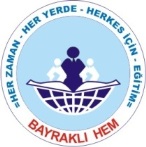 BAYRAKLI HALK EĞİTİMİ MERKEZİ MÜDÜRLÜĞÜNE
                                                                          BAYRAKLI	Aşağıda kimlik ve öğrenci belgeleri verilen kişinin velisiyim. Öğrencinin kurumunuzca açılan halk oyunları kurs programına katılmasına izin veriyor ve kursun yapıldığı okula /sahaya/salona kısacası Bayraklı ilçesinde bulunan herhangi bir yere; yarışma, turnuva ve müsabakalara katılması  durumunda faaliyetin gerçekleştirildiği  yerlere geliş gidişlerindeki sorumluluğu üstleniyorum. Velisi olduğum öğrencinin Halk oyunları kurs programına katılmasına engel bir sağlık problemi bulunmamaktadır. Bu konudaki tüm sorumluluğun kendime ait olduğunu biliyorum.									….. /…./20.		         Adı Soyadı - İmzaTelefon Cep: 							Öğrenci No:
Telefon Ev:							Kursu Açan Kurum: Bayraklı HEM
Öğrencinin Adı:							Kurs Başlangıç Tarihi:
Öğrencinin Doğum Tarihi:						Kurs Bitiş Tarihi:
Öğrencinin Okulu:						Kurs Yeri:
T.C. No:*Bu belge mürekkepli kalemle okunaklı ve eksiksiz olarak doldurulmalıdır.	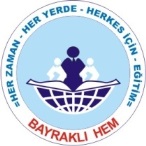 BAYRAKLI HALK EĞİTİMİ MERKEZİ MÜDÜRLÜĞÜNE
                                                                          BAYRAKLI	Aşağıda kimlik ve öğrenci belgeleri verilen kişinin velisiyim. Öğrencinin kurumunuzca açılan halk oyunları kurs programına katılmasına izin veriyor ve kursun yapıldığı okula /sahaya/salona kısacası Bayraklı ilçesinde bulunan herhangi bir yere; yarışma, turnuva ve müsabakalara katılması  durumunda faaliyetin gerçekleştirildiği  yerlere geliş gidişlerindeki sorumluluğu üstleniyorum. Velisi olduğum öğrencinin Halk oyunları kurs programına katılmasına engel bir sağlık problemi bulunmamaktadır. Bu konudaki tüm sorumluluğun kendime ait olduğunu biliyorum.									….. /…./20.		         Adı Soyadı - İmzaTelefon Cep: 							Öğrenci No:
Telefon Ev:							Kursu Açan Kurum: Bayraklı HEM
Öğrencinin Adı:							Kurs Başlangıç Tarihi:
Öğrencinin Doğum Tarihi:						Kurs Bitiş Tarihi:
Öğrencinin Okulu:						Kurs Yeri:
T.C. No:*Bu belge mürekkepli kalemle okunaklı ve eksiksiz olarak doldurulmalıdır.